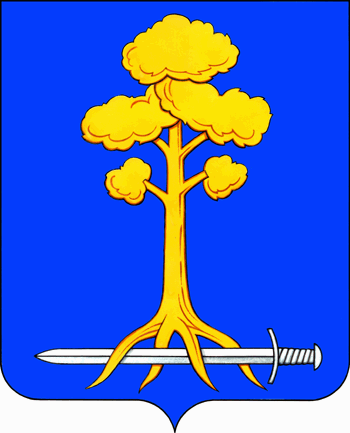 МУНИЦИПАЛЬНОЕ ОБРАЗОВАНИЕСЕРТОЛОВСКОЕ ГОРОДСКОЕ ПОСЕЛЕНИЕВСЕВОЛОЖСКОГО МУНИЦИПАЛЬНОГО РАЙОНАЛЕНИНГРАДСКОЙ ОБЛАСТИАДМИНИСТРАЦИЯП О С ТА Н ОВ Л Е Н И Е27 июня 2023 г. ____							№ 620г. СертоловоО передаче в безвозмездноевременное пользование движимого муниципального имуществаВ соответствии Федеральным законом от 06.10.2003 № 131 «Об общих принципах организации местного самоуправления в Российской Федерации»,  п. 9 ч. 1 ст. 17.1, п. 13 ч. 1 ст. 19 Федерального закона от 26.07.2006 № 135-ФЗ «О защите конкуренции», ст. 18 Федерального закона от 24.07.2007 № 209-ФЗ «О развитии малого и среднего предпринимательства в Российской Федерации», ст. 1, 2 Федерального закона от 08.06.2020 № 169-ФЗ «О внесении изменений в Федеральный закон «О развитии малого и среднего предпринимательства в Российской Федерации» и статьи 1 и 2 Федерального закона «О внесении изменений в Федеральный закон «О развитии малого и среднего предпринимательства в Российской Федерации» в целях формирования единого реестра субъектов малого и среднего предпринимательства – получателей поддержки», Уставом МО Сертолово, Положением о порядке управления и распоряжения имуществом муниципального образования Сертолово Всеволожского муниципального района Ленинградской области, утвержденным решением совета депутатов МО Сертолово от 12.08.2014 № 37, постановлением администрации МО Сертолово от 26.04.2022 № 225 «О внесении изменений в Перечень муниципального имущества МО Сертолово, указанного в части 4 статьи 18 Федерального закона «О развитии малого и среднего предпринимательства», на основании решения комиссии по вопросам распоряжения муниципальным имуществом МО Сертолово от 27.06.2023 № 1 по результатам рассмотрения заявления Благовского А.Ю., вход. № 05-05-438/2023 от 26.06.2023, администрация МО СертоловоПОСТАНОВЛЯЕТ: Передать из казны МО Сертолово в безвозмездное временное пользование Благовскому Андрею Юрьевичу (далее – Благовский А.Ю.), применяющему специальный налоговый режим «Налог на профессиональный доход», движимое муниципальное имущество: шкаф комбинированный без стекла, размеры: 80х45х200, цвет: груша, год выпуска 2008, реестровый номер 04700000000647.	2. КУМИ администрации МО Сертолово:2.1. Заключить с Благовским А.Ю. договор безвозмездного пользования движимым имуществом, указанным в пункте 1 настоящего постановления, сроком на 11 (одиннадцать) месяцев.2.2. Внести соответствующие изменения в реестр муниципального имущества МО Сертолово.3. Настоящее постановление вступает в силу после подписания. 4. Контроль за исполнением настоящего постановления оставляю за председателем КУМИ администрации МО Сертолово Виноградовой Е.А.Глава администрации 								Ю.А. Ходько